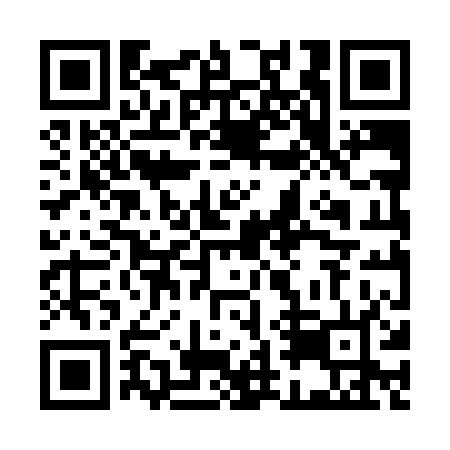 Prayer times for San Ignacio, ParaguayWed 1 May 2024 - Fri 31 May 2024High Latitude Method: NonePrayer Calculation Method: Muslim World LeagueAsar Calculation Method: ShafiPrayer times provided by https://www.salahtimes.comDateDayFajrSunriseDhuhrAsrMaghribIsha1Wed4:546:1311:452:545:176:312Thu4:556:1411:452:535:166:313Fri4:556:1411:452:535:156:304Sat4:556:1511:452:525:156:295Sun4:566:1511:452:525:146:296Mon4:566:1611:452:515:136:287Tue4:576:1611:452:515:136:288Wed4:576:1711:452:505:126:279Thu4:586:1711:442:505:116:2710Fri4:586:1811:442:495:116:2611Sat4:586:1911:442:495:106:2612Sun4:596:1911:442:485:106:2513Mon4:596:2011:442:485:096:2514Tue5:006:2011:442:485:086:2415Wed5:006:2111:442:475:086:2416Thu5:016:2111:442:475:076:2317Fri5:016:2211:452:465:076:2318Sat5:026:2211:452:465:076:2319Sun5:026:2311:452:465:066:2220Mon5:026:2311:452:455:066:2221Tue5:036:2411:452:455:056:2222Wed5:036:2411:452:455:056:2223Thu5:046:2511:452:455:056:2124Fri5:046:2611:452:445:046:2125Sat5:056:2611:452:445:046:2126Sun5:056:2711:452:445:046:2127Mon5:056:2711:452:445:036:2028Tue5:066:2811:452:435:036:2029Wed5:066:2811:462:435:036:2030Thu5:076:2911:462:435:036:2031Fri5:076:2911:462:435:036:20